To Each Their Own ShabbatClean Folk Song   						Ehud ManorA Poem for Friday Night   					Yehuda AmichaiShabbat Morning						Tirza AttarMaybe on Shabbat 						Uri OrbachKabbalat Shabbat (Welcoming Shabbat)		Agi MisholDelicate Balance						Sivan Har ShefiShabbat the Queen   						H. N. BialikTirza Attar (1941-1977) A poet, lyrics writer and story teller. Many of her poems and songs were set to music and are still sung frequently. 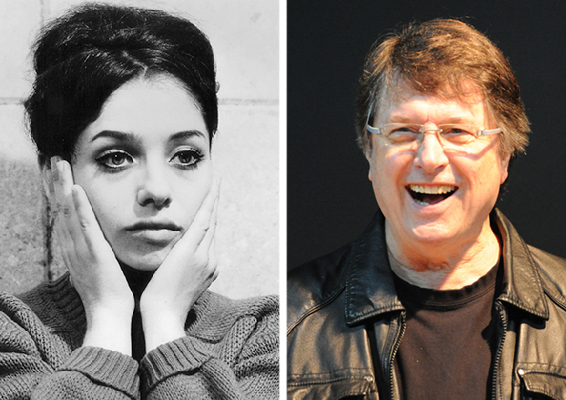 Shabbat Morning – is a wimsical description of Shabbat for the non observant secular Israelis. Yet note the many references to "permited”and „forbidden”things to do? Shabbat Morning Tirzah AttarSaturday morning! What a lovely dayMom drinks lots of coffeeDad reads lots of newspaperAnd they’re going to buy me lots of balloons.We may go to the Yarkon,To sail a boatOr walk to the end of the roadAnd back again.We can pick flowers,The ones we’re permitted to pickAnd we can go to pre-schoolAnd see that it’s closed.שבת בבוקר  תרצה אתרשבת בבוקר! יום יפהאמא שותה המון קפהאבא קורא המון עיתוןולי יקנו המון בלון.אפשר ללכת לירקון,לשוט שם בסירהאו לטייל עד סוף הרחובולשוב בחזרהאפשר לקטוף פרחים,כאלה שלא אסורואפשר ללכת עד הגןולראות שהוא סגור.Uri Orbach  (1960-2015) Journalist, writer and funny story teller. Member of the Knesset and Minister for Senior Citizens affairs in the Israeli governement.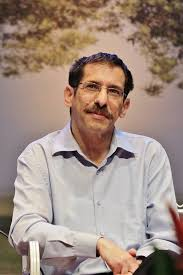 His poem “Maybe on Shabbat” is one of many depicting life of modern Orthodox kids in Israel. Following his untimely death, his passing is commemorated by distributing sweets during Shabbat services on the date of his passing.Maybe on Shabbat   Uri Orbach  אולי בשבת – אורי אורבך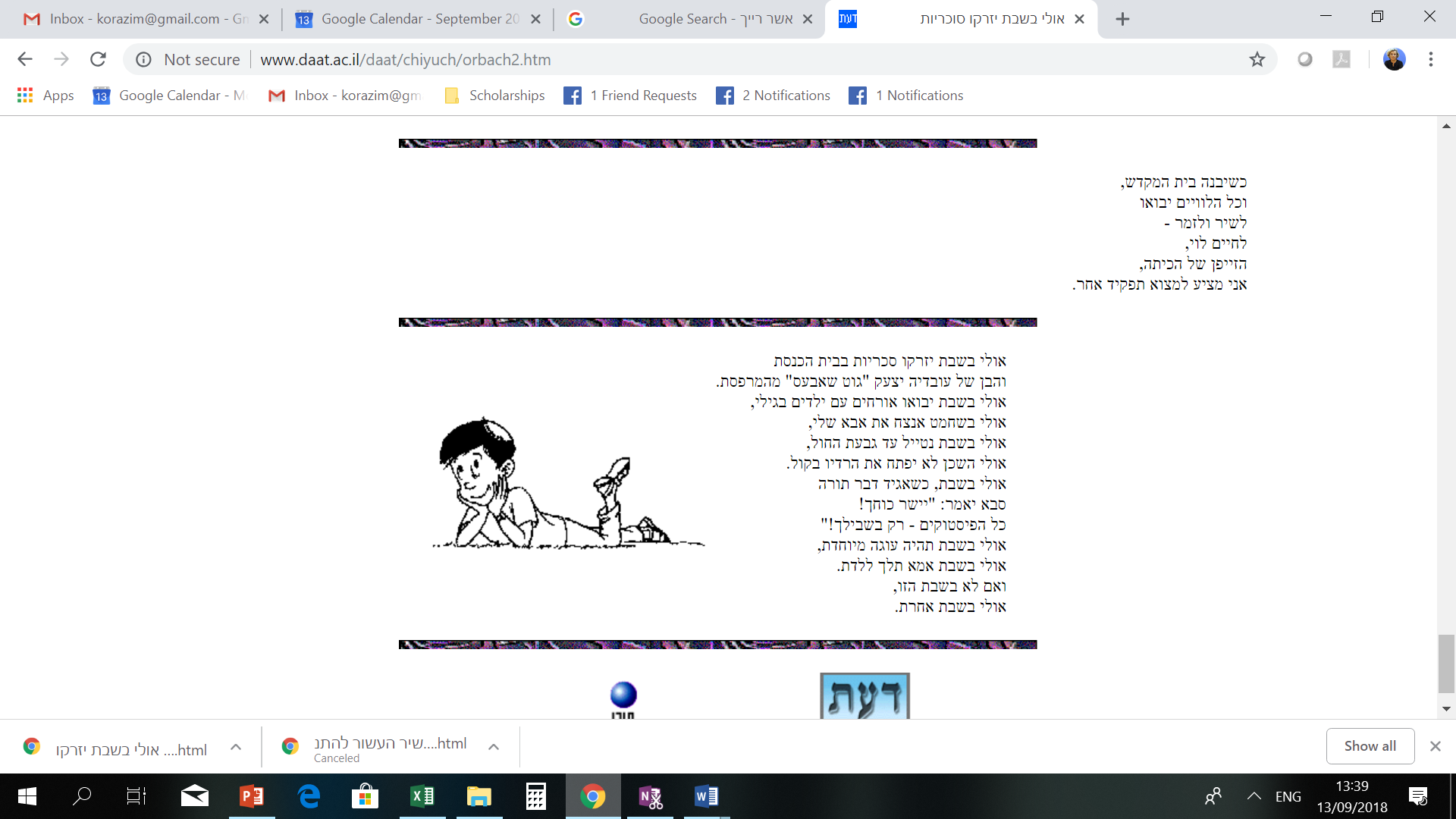 Agi Mishol (1946) Worldwide acclaimed Israeli poet and teacher of literature.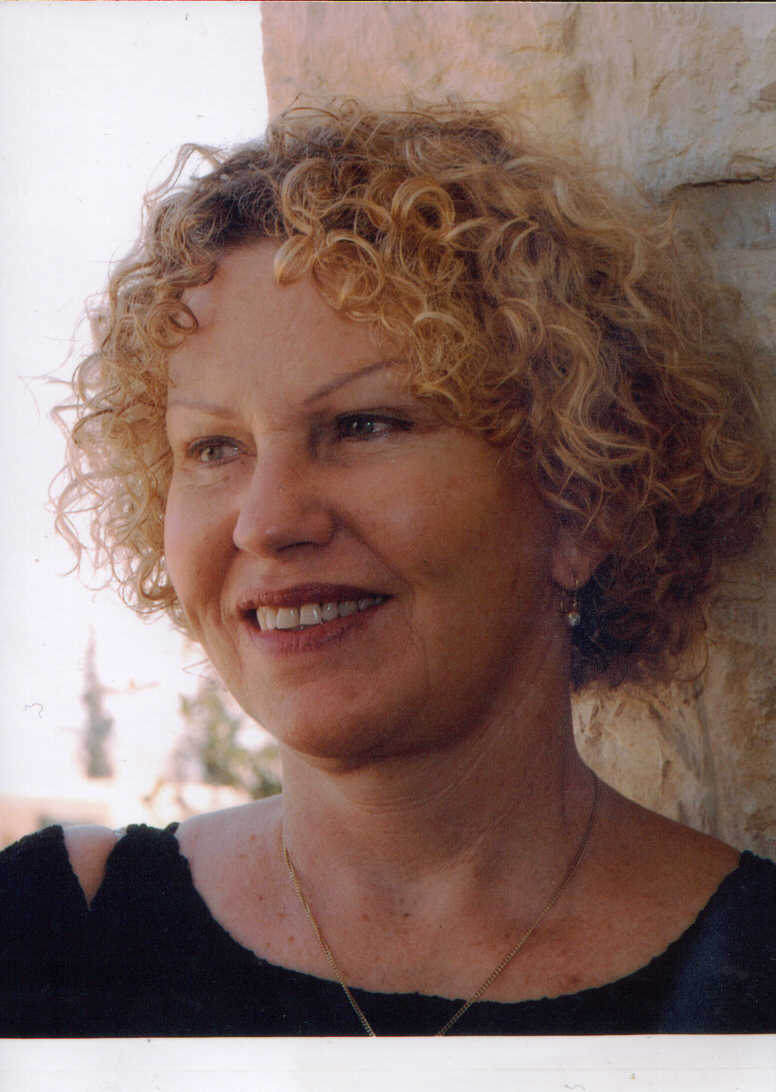 Note the tone of defiance again practically all cherished Shabbat symbols? Where is anger coming from, do you think? Kabalat Shabbat  (Welcoming Shabbat) Agi MisholFuck the stain of graceThat spread out from my chestInto the worldShabbat the queen can suck it upWith all its cousinsWith the chicken in the ovenMy father and my motherAnd my husband and my kids as well as the sunThat finally leftThe top of the trees.קבלת שבת , אגי משעולקוּס אוֹחְתוֹ כֶּתֶם הַחֶסֶדשֶׁהִתְפַּשֵּׁט מֵחָזִילְתוֹךְ הָעוֹלָםוְשֶׁתִּקְפֹּץ לִי שַׁבָּת הַמַּלְכָּהעִם כָּל בְּנֵי דוֹדֶיהָוְעִם הָעוֹף בַּתַּנּוּרוְאָבִי וְאִמִּיוּבְעָלַי וִילָדַי וְהַחַמָּהשְׁנִּסְתַּלְּקָה סוֹף סוֹףמֵרָאשֵׁי הָאִילָנוֹתSivan Har Shefi (1978) A highly acclaimed poet, whose poetry articulates the tension and the complementary aspects of the holy and the mundane. She is one of the most important feminist poetic voices of Modern Orthodoxy in Israel today. 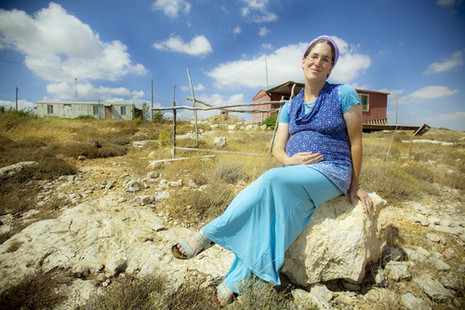 Delicate Balance Sivan Har-ShefiOur ShabbatThe one only I can bring inAnd only you can let go (leave, out)Holding two candlesBut when it ends they become oneTwo wicks in one candleFor a new beginningIn the beginning we were two facedThe world was hanging by a spinal cordNow two spinal columnsAre holding a homeAnd when I bend a little,When you. Delicate balance. איזון עדין, סיון הר-שפיאֶת הַשַּׁבָּת שֶׁלָּנוּשֶׁרַק אֲנִי יְכוֹלָה לְהַכְנִיסשֶׁרַק אַתָּה יָכוֹל לְהוֹצִיאמַחְזִיקִים שְׁנֵי נֵרוֹת.אֲבָל בְּסוֹפָהּ נִהְיִים אֶחָדשְׁתֵּי פְּתִילוֹת בְּנֵר אֶחָדלְהַתְחָלָה חֲדָשָׁה.וּבְרֵאשִׁית הָיִינוּ דּוּ-פַּרְצוּפִיןבְּחוּט שִׁדְרָה הָיָה תָּלוּי עוֹלָם.עַכְשָׁו שְׁנֵי עַמּוּדֵי שִׁדְרָהמַחְזִיקִים בַּיִתוּכְשֶׁאֲנִי קְצָת מִתְכּוֹפֶפֶת,וּכְשֶׁאַתָּה. אִזּוּן עָדִין.